118 Одеський лінгвістичний вісник No 8, 2016 УДК 811.161.2’373.422 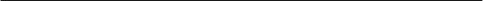 КАТЕГОРІЇ МАСКУЛІННОСТІ ТА ФЕМІННОСТІ В АНТОНІМІЇ УКРАЇНСЬКОЇ МОВИ У статті досліджено вияви категорій маскулінності та фемінності в антонімічній системі української мови на матері- алі сучасних художньо-літературних дискурсів. Визначено й проаналізовано гендерні особливості творення та вживання антонімів. Ключові слова: антонім, гендер, маскулінність, фемінність, мовленнєва поведінка. Тараненко К. В. Категории маскулинности и феминности в антонимии украинского языка. – Статья. В статье исследованы проявления категорий маскулинности и феминности в антонимической системе украинского языка на материале современных художественно-литературных дискурсов. Определены и проанализированы гендерные особенности создания и употребления антонимов. Ключевые слова: антоним, гендер, маскулинность, феминность, речевое поведение. Taranenko K. V. Categories of masculinity and femininity in antonyms of Ukrainian language. – Article. The article is devoted to the category of masculinity and femininity in antonymous system of Ukrainian language on a material of modern artistic and literary discourses. Identified and analyzed gender-specific creation and use antonyms. Key words: antonym, gender, masculinity, femininity, verbal behavior. У сучасній лінгвістиці зростає увага до про- блем мовленнєвої діяльності як засобу взаємодії людей, зокрема й до ролі мовців у цьому процесі. Пріоритетною тенденцією розвитку мовознавства є дослідження та опис мови у зв’язку з феноменом статі, гендеру. Дедалі частіше мовознавці зверта- ються до вивчення мовних одиниць із позицій їх творення та вживання чоловіками й жінками ок- ремо, оскільки доведено, що процес сприйняття навколишнього світу (а отже, і засоби його відо- браження) має гендерні відмінності. Гендер визначають як сукупність сформованих культурою біологічних і мовленнєвих ознак, соці- альних ролей, особливостей психіки й поведінки, якими різняться чоловіки (маскулінні особи) та жінки (фемінні особи) [8, с. 131]. Дослідження мови з позицій гендерної лінгвістики охоплює два аспекти: по-перше, вивчення комунікативної поведінки в цілому та мовленнєвої поведінки чо- ловіків і жінок зокрема (цій проблемі присвятили свої праці Е. Болтенко [1], Дж. Вуд [11], Л. Кор- нєва [3], Т. Космеда [4], В. Смирнова [8], Л. Ста- вицька [9] та інші вчені); по-друге, аналіз мови з погляду відображення в ній статі, об’єктом ви- вчення якого є номінативна система, лексикон, ка- тегорія роду тощо (до таких досліджень належать праці Т. Єрофеєвої [2], Т. Мельник [5], О. Поди [6], Л. Семак [7] та інших авторів). Останні десятиліття українські мовознавці ак- тивно долучаються до лінгвістично зорієнтова- них гендерних досліджень, проте не можна ствер- джувати, що українська мовленнєва поведінка та лексичні й граматичні засоби її репрезентації вивчені з позицій статево-рольових характерис- тик. Зазвичай дослідники розглядають загальні закономірності гендерного вибору мовних засо- бів, однак повсякчас оминають докладний аналіз окремих лексичних одиниць. Потребують деталь- ного вивчення вияви маскулінності й фемінності в антонімічній системі сучасної української мови, оскільки свідоме утворення та використання ан- тонімічної пари – це вияв соціальної індивіду- альності мовця, відображення його стереотипної мовленнєвої поведінки. Тому ми прагнемо дослі- дити вияви категорій маскулінності й фемінності в антонімічний системі української мови, а також проаналізувати й розмежувати гендерні особли- вості творення та вживання антонімів. Дослідження психології, психолінгвістики й гендерної лінгвістики дають підстави стверджу- вати, що існують почуття, які переживають лише жінки або лише чоловіки, є думки, які форму- ються у свідомості лише жінки або лише чолові- ка, а отже, є вибір мовних засобів, що відповідає цим закономірностям, природний для одних і не- обов’язковий для інших. Деякі тенденції добору засобів вислову мовцями різної статі було помі- чено під час дослідження прагматичного компо- нента лексичного значення антонімів української мови за допомогою спрямованого асоціативного експерименту (до слова-стимулу респондентам потрібно вказати антонім). Антонімічна інтен- ція є одним із найсильніших психолінгвістичних виявів мовленнєвої поведінки: слово-стимул ви- кликає антонімічне слово-реакцію (там, де це можливо). Запропонувавши жінкам дібрати перші антонімічні асоціації до слова-стимулу грубий, у результаті експерименту ми отримали такі анто- німи: ніжний, ввічливий, делікатний, ласкавий, чуйний, лагідний, вишуканий. Чоловіки, які бра- ли участь в експерименті, крім загальномовного антоніма ніжний, назвали переважно такі слова: культурний, м’який, точний [10]. Легко помітити, що жінки надають перевагу емоційно-чуттєвій стороні явища дійсності, натомість чоловіки – конкретності та предметності. Це стало емпірич- ним підтвердженням тези Е. Болтенко про те, що жінки більше, ніж чоловіки, зосереджені на своє- му внутрішньому світі, тому в їхньому лексиконі трапляється більше слів, які описують почуття, Тараненко К. В. © К. В. Тараненко, 2016 Одеський лінгвістичний вісник No 8, 2016 емоції. Мова й мовлення чоловіків характеризу- ються стислістю, чіткістю, динамічністю, агре- сивністю та демонстрацією переваги [1]. Для дослідження вияву маскулінної й фемінної мовленнєвої поведінки крізь призму антонімічної системи мови обрано художньо-літературні дис- курси сучасних українських поетів і прозаїків (Святослава Вакарчука, Любка Дереша, Сергія Жадана, Юрія Іздрика) та письменниць (Люко Дашвар, Ліни Костенко, Жанни Куяви, Марії Ма- тіос). Вибір авторів художньо-літературних дис- курсів ураховував гендерний, віковий і терито- ріальний аспекти. Одиницями дослідження типу мовленнєвої поведінки авторів різної статі стали актуалізовані предикативно-модальні антонімічні пари – антонімічні пари, які в складі самостійно- го речення, висловлення є виразниками основної думки адресата. Категорія фемінності виявляється в мові й мов- ленні в м’якості, поступливості та емоційності, що реалізується конкретними мовними засобами. У процесі аналізу чоловічих і жіночих худож- ньо-літературних дискурсів помічено, що в ан- тонімічній системі жінок переважають опозиції, побудовані на основі емоційно-оцінних слів. На- приклад, до антонімічної пари належать слова, які безпосередньо позначають почуття (Коли щось триває так довго, вже не має значення, що воно таке – ненависть чи любов <...> до всього осо- бистого стаєш байдужим [19, с. 110]), або слова, у значенні яких дається оцінка предмета, явища, дії, стану тощо (Вже й не знаю, чи мені зараз зле, чи добре [16, с. 78]). Безумовним виявом катего- рії фемінності є використання антонімічних слів, у яких емоційне ставлення до предмета чи явища виражається граматичними способами, особливи- ми суфіксами або префіксами: Білесенький цвіт облітає на чорну землю, собачка Альма чмише у ньому носом, дошукується зелених віхтиків тра- ви [19, с. 119]. Чоловіки у своєму мовленні також вдаються до опису внутрішнього стану, почуттів і переживань, проте оперують нейтральними з позицій емоційності антонімами: Я ж опинився в парадоксальній ситуації – як би глибоко не від- кривався, я не ставав від цього слабшим, а мій суперник – сильнішим [12, с. 41]. Якщо в жіно- чому мовленні домінують слова на позначення оцінки предмета, явища, дії чи стану, то в маску- лінному мовленні вказується на результат явища, дії чи стану без вказівки на особисте ставлення: З Льоліком завжди так – влітку він пітнів, взимку мерз, за кермом йому було незручно, і в костюмі він почувався невпевнено [13, с. 15]. Звичайно, оскільки жінки більше, ніж чолові- ки, зосереджені на внутрішньому світі, у їхньому лексиконі переважають прикметники, прислівни- ки та дієслова, які передають емоційно-психоло- гічний стан людини. Тоді як мовлення чоловіків 119 насичене іменниками й дієсловами з конкретним предметним значенням. Ця особливість познача- ється також на особливостях використання анто- німів. Маскулінній мовленнєвій поведінці притаман- ні векторні антоніми, що позначають протилежно спрямовані або взаємно зворотні дії, явища, озна- ки, напрями, відношення тощо: Буде збирати на пляжах каміння / і викидати його в океан [18]. Найбільш широко векторні антоніми представле- ні дієсловами: Все починається, коли зникає все [17]; В серці – сум, / Але я не жалкую, / Не тримай, відпусти [17]. Чоловіки досить часто вдаються до описів процесів, дій, рухів, життя сприймається як постійна черга подій: Народжуйте веселих дітей. / Помирайте в своїх кімнатах. / Кидай- те це чортове місто. / Повертайтеся в нього [18]. У мовній картині чоловіка реальна дійсність закріплена як безперервний процес, у якому він відслідковує розвиток окремих подій, явищ, об- ставин: Але вона мовчала й дивилася, ніби дійсно втішалася / усім випадковим будинкам з дахами холодними. / І навіть коли можна було піти – вона лишалася, / і навіть коли можна було зали- шитись – вона виходила [18]. Повсякчас чолові- ки вдаються до прийому нанизування антоніміч- них дієслівних пар: І все є так, як повинно бути. / Все трапляється і все буває. / І серце його нас щоранку будить, / підтримує, / змучує, / убиває [18]. Жінки також використовують цей прийом, проте вживають набагато ширшу емоційну гамму: Земний канат тріщав – але не тріскав – під на- тиском сили, з якою налягали на нього люди, що в один і той же момент зачинали і викидали дітей; отруювали й лікували ґрунти, повітря й води; винаходили і знищували зброю; брехали найдо- рожчими іменами і клялися іменами нікчемними; ішли в монастирі грішники і пускалися в найлюті- ший блуд черниці; зраджували чесних і прощали підлим, судили невинних і виправдовували убивць; починали і закінчували війни <...> [16, с. 126]. Вияв категорії фемінності не заперечує вжи- вання в мовленні векторних антонімів, проте вони також репрезентують емоційно-вольову сферу особистості: Дружина то радіє, то плаче [19, с. 340]. Динамічний тип маскулінної мовлен- нєвої поведінки вимагає вживання конверсивних антонімів, які позначають протилежно спрямо- вані, зустрічні дії або відношення в межах одні- єї спільної ситуації: Я вивозив теплих банкірів у приміські ліси. / Купував губернаторів і продавав голоси [18]. У мовленні жінок за допомогою анто- німів-конверсивів увага зосереджується не на уяв- ленні про життя чи світ, а на своєму внутрішньо- му світі: І – замість відвертатися – підставляю обличчя їхнім дощам і сама шукаю уста [16, с. 1]. І якщо маскулінне мовлення більш орієнтоване на дію, динаміку, зачіпаючи когнітивний і соціаль- 120 Одеський лінгвістичний вісник No 8, 2016 ний складники особистості, то фемінне – на емо- ції й почуття, що складають емоційно-вольовий чинник: Колись я сказала йому напівжартома-на- півсерйозно: «Ось уже майже рік у мене триває час обіймати, а твій годинник показує час ухиля- тися від обіймів» [16, с. 54]. Мовленню чоловіків властиві стверджувані синтаксичні конструкції з комунікативною страте- гією переконання, саме тому вони звертаються до протилежних полюсів явищ дійсності, не визнаю- чи наявність «золотої середини» між ними. Через це в їхньому мовленні легко помітити комплемен- тарні антоніми, що позначають два взаємодопов- нювальні видові поняття, які разом становлять певне родове поняття, без проміжних ланок: Не- хай там будуть тільки інь і янь [17]; Твоя земля чекає на захід або на схід, / З заходу і на схід, з заходу і на схід [17]; Ніхто не надає особливого значення стосункам із жінками, всіх захоплюють стосунки із життям і смертю, ніхто не знає, що жінки – це і є життя і смерть [13, с. 294]. У фемінному мовленні градуальні антоніми переважають над усіма іншими видами. І це не дивно, оскільки жіночому мовленню не властива гранична протилежність, крайні ступені вияву, чітке розмежування, радикальне протиставлен- ня явищ, властивостей, дій тощо. Переважають зазвичай антоніми на позначення якості та ха- рактеристики особи (Безкiнечне мовчання тисне тишу – і раптом уривається беззвучним зітхан- ням великого, могутнього чоловіка, що цілує коліна маленької зіщуленої жінки [16, с. 80]; А тоді вона запитає, хто він? Бог? Чи диявол? Чи один у трьох лицях? [16, с. 26]), дії (Проте при мені не було пам’яті про покинуте життя: я не вміла згадати нічого, що зі мною траплялося на землі, хто там зостався, кого я любила, кого ненавиділа, з ким приятелювала, кому заздри- ла [16, с. 117]), ознаки дії чи якості (Знаєш, коли ставало геть зле, нестерпно, я відчиняв балкон і вдивлявся у ніч, наче чекав приходу небесної жін- ки, щоб настала мить дурману, чи забуття, чи безумства – лише ні крихти дійсності. А жінка прийшла – така маленька, така земна і ласкава, що я й не зчувся, як стало добре [16, с. 18]), стану (Не сіро і сонно, як то було дотепер, а яскраво й бурхливо [15, с. 18]). Наведені градуальні ан- тоніми доводять, що вони, на відміну від антоні- мів, помічених у мовленні чоловіків, виражають не переконання, доведення протилежних фактів, світобачення життя як вияв його в крайніх пунк- тах існування, а плинність людського існування через різноманітні вияви. Мезоніми фемінного мовлення пом’якшують виклад, роблять його більш демократичним, а тому легше сприйма- ються, без увиразнення конфлікту. Лінгвістичним виявом категорії фемінності в мовленні вчені вважають також явище неточ- ного називання предметів. В антонімічній сис- темі української мови це представлено явища- ми прихованої протилежності, асиметричними (прагматичними, індивідуально-авторськими або контекстуальними) антонімами. Наприклад, координатні антоніми схід та захід розвивають у контексті не значення місця, а переносять його на інші явища суспільного життя: Схід зобража- ється червоним і прорадянським, Захід – наці- оналістичним і антиросійським [19, с. 378]. Загальномовні антоніми схід та захід допома- гають автору створити контекстуальні антоні- мічні пари червоний – націоналістичний і про- радянський – антиросійський. Прагматичні антоніми душа та тіло допомагають увиразни- ти протиставлення багатозначних дієслів кри- вилася й цвіла: А Ярина хотіла пожити. Нехай і кривилася тілом. Зате душею цвіла <...> [15, с. 86]. Такі опозиції набувають статусу анто- німів за умови розвитку в них якісного значення, зокрема й на рівні метафоричних значень. Мета- форичні протиставлення увиразнюють виклад, проте не мають однозначного тлумачення: А на селі люди з освітою – то вам не абихто чи тем- нота якась, а всезнаюча і ясна голова! [15, с. 13]. Метонімічне перенесення властивостей одного Гендерні особливості антонімічної системи української мови Таблиця 1 Одеський лінгвістичний вісник No 8, 2016 явища дійсності на інше також зумовлює появу контекстуальних протиставлень: Ти людина, а він чурбан, – резюмує дружина [14, с. 259]; Жін- кам потрібні лицарі, а не ховрашки [14, с. 131]; Він їй – душу, а вона йому – насміхи. Він їй – сер- це, а вона йому побрехеньки [15, с. 31]. Під час побудови антонімічної пари жінки ча- стіше, ніж чоловіки, вдаються до мовних експе- риментів, вживаючи замість опозита з негативним значенням евфемізм (Як не сумно те визнавати, але ніхто не знає, що в даний момент є ліпшим і кориснішим для кожного з нас – жити чи <...> піти за світи і не мучитися [15, с. 21]) або ство- рюючи індивідуально-авторські опозиції (І то не зважала на те, чи чорнявий був глава сімейства, чи русявий, чи високий, чи низький, чи з тверди- ми біцепсами, чи худорлявий [15, с. 135]). 121 Література 1. Болтенко Э. Стереотип как основание гендерных исследований в лингвистике / Э. Болтенко [Електронний ресурс]. – Режим доступу : http://bspu.ab.ru/Journal/vestnik/ARHIW/N4_2002/1_sekz/boltenko.html. 2. Ерофеева Т. Языковая единица в гендерном рассмотрении / Т. Ерофеева // Вестник Челябинского государственного уни- верситета. Серия «Филология. Искусствоведение». – 2008. – No 9(110). – С. 35–40. 3. Корнєва Л. Гендерний аспект комунікації / Л. Корнєва // Філологічні науки. – 2013. – No 13. – С. 106–113. 4. Гендерна лінгвістика в Україні: історія, теоретичні засади, дискурсивна практика : [колект. монографія] / [Т. Космеда, Н. Карпенко, Т. Осіпова, Л. Саліонович, О. Халіман] ; за наук. ред. Т. Космеди. – Х. : ХНПУ ім. Г.С. Сковороди ; Дрогобич : Коло, 2014. – 470 с. 5. Мельник Т. Ґендер як наука та навчальна дисципліна / Т. Мельник // Основи теорії гендеру : [навч. посібник] / за ред. В. Агєєвої. – К. : К.І.С., 2004. – С. 10–30. 6. Пода О. Фемінітиви та маскулінітиви як гендерні маркери журнальних заголовків у контексті гендерної політики захід- ноукраїнських часописів для жінок / О. Пода [Електронний ресурс]. – Режим доступу : http://www.nbuv.gov.ua/portal/Soc_Gum/ Dtr/gn/2008_3/files/GN_03_08_Poda.pdf. 7. Семак Л. Семіотичний підхід до вивчення лексичної синоніміки в сучасній жіночій прозі / Л. Семак // Наукові праці Чорноморського державного університету імені Петра Могили комплексу «Києво-Могилянська академія». Серія «Філологія. Мовознавство». – 2014. – Т. 221. – Вип. 209. – С. 85–88. 8. Смирнова Т. Специфика использования гендерного фактора в языке рекламы / Т. Смирнова, О. Котик // Вестник Се- вастопольского государственного технического университета : сб. науч. трудов. Серия «Филология». – Севастополь, 2004. – Вып. 51. – С. 31–36. 9. Ставицька Л. Мова і стать / Л. Ставицька // Критика. – 2003. – No 6. – С. 29–34. 10. Тараненко К. Асоціативний експеримент як метод дослідження прагматики антонімії української мови / К. Тараненко // Дослідження з лексикології і граматики української мови. – 2014. – Вип. 15. – С. 79–87. 11. Wood J. Gendered lives: communication, gender and culture / J. Wood. – Wadsworth : Cengage Learning, 2009. – 386 p. Джерела ілюстративного матеріалу 12. Дереш Л. Намір! / Л. Дереш. – Х. : Книжковий клуб «Клуб сімейного дозвілля», 2008. – 272 с. 13. Жадан С. Ворошиловград : [роман] / С. Жадан. – Х. : Фоліо, 2011. – 442 с. 14. Костенко Л. Записки українського самашедшого / Л. Костенко. – К. : А-БА-БА-ГА-ЛА-МА-ГА, 2011. – 416 с. 15. Куява Ж. Дерево, що росте в мені : [роман] / Ж. Куява ; передм. В. Лиса. – Х. : Книжковий клуб «Клуб сімейного дозвілля», 2015. – 224 с. 16. Матіос М. Чотири пори життя / М. Матіос. – Львів : Піраміда, 2009. – 293 с. 17. Океан Ельзи // Наше: тексти пісень [Електронний ресурс]. – Режим доступу : http://nashe.com.ua/artist/4. 18. Жадан С. Вірші / С. Жадан // Поетичні майстерні [Електронний ресурс]. – Режим доступу : http://maysterni.com/user. php?id=161&t=1&sf=1. 19. Роздобудько І. Дві хвилини правди / І. Роздобудько. – К. : Нора-друк, 2008. – 284 с. Отже, між структурою антонімічних систем та особливостями їх організації в адресантів різних статей помічена істотна гендерна різни- ця, що виявляється в структурно-семантичному, функційному та прагматичному аспектах. Для більш виразного розмежування зазначених від- мінностей представимо результати аналізу в та- бличній формі (табл. 1). Таким чином, докладно проаналізувавши ан- тонімічну систему в мовленнєвій поведінці чо- ловіків і жінок із позицій гендерної лінгвістики, ми визначили основні лінгвальні вияви категорій маскулінності й фемінності. У результаті дослі- дження вдалось розмежувати гендерні особли- вості творення та вживання антонімів української мови. Подальшого дослідження в такому аспекті потребують інші лексичні одиниці. 122 Одеський лінгвістичний вісник No 8, 2016 УДК 811.161.1 Антонімічна система маскулінного мовлення Антонімічна система фемінного мовлення 1 Вживаються нейтральні з позицій емоційності антоніми. Переважають опозиції, побудовані на основі емоційно-оцінних слів. 2 Вказується на результат явища, дії чи стану без вказівки на емоційне ставлення. Домінують слова на позначення оцінки предмета, явища, дії чи стану. 3 Переважають іменники та дієслова з конкретним предметним значенням. Переважають прикметники, прислівники та дієслова, що передають емоційно-психологічний стан людини. 4 Кількісна перевага векторних антонімів над рештою видів. Кількісна перевага градуальних антонімів над рештою видів. 5 Властиві комплементарні антоніми, що вживаються з метою переконання на ствердження. Властиві мезоніми, що пом’якшують виклад, зобра- ження всього спектра почуттів, ознак і властивостей. 6 Схильність до об’єднання антонімів у межах одного речення. Схильність до творення асиметричних антонімічних відношень. 